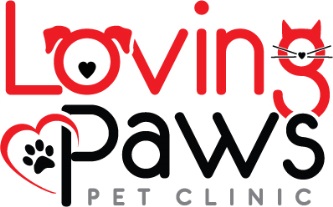 			New Client Form YOUR PERSONAL INFORMATION			Date:                                                       Owner Name: _____________________________________________________ Birth Date: _____________			               (Full legal name: First, Middle, and Last)Co-Owner Name: __________________________________________________ Birth Date: _____________  				(Full legal name: First, Middle, and Last)Address: ________________________________ City: ______________________ Zip: _______________        Please circle the best phone to reach you during the day.Home phone: __________________________   Cell phone: ________________________________Co-Owner Cell: _________________________________ Place of Employment: _______________________ Co-Owner: _____________________________________Work phone(s) Owner: _______________________Co-Owner Work: ________________________________E-mail Address: _______________________________ Can we add your email to our newsletter list?     Yes    NoNumber for texting: ____________________ Cell Phone Provider (required for texting) ________________												   (example: Verizon)For communications & results, circle which you prefer:     Email      Text       Phone CallDo you have Companion Protect pet insurance? (Circle)   Yes    NoDriver’s License number:_________________________	State issued (if not IL): _______			                (For payments with check)All fees are due at the time services are rendered. We accept cash, checks, all major credit cards, and Care Credit. Pets adopted from the Champaign County Humane Society receive their first exam at no charge if seen within 7 days of adoption. If a check is returned as insufficient funds, there will be a $35 fee added.I verify I am the legal owner of all pets registered with Loving Paws Pet Clinic and responsible for all financial fees incurred. I verify that all other legal owners are listed on this form and allowed to make all decisions regarding all pets. This applies to all present and future pets unless changed in writing.Name (print) _____________________   Signature________________________ Date___________Owners must inform us in writing of any changes in ownership as soon as possible.How did you become aware of our clinic/whom should we thank? _________________________________(Please fill out pet’s information on next page)							Page 1 of 2YOUR PET’S INFORMATION Indicate if any pet(s) have allergies: ___________________________________________________________ List any chronic medications your pet(s) are on: ___________________________________________________CONSENT TO RELEASE RECORDS & PHOTO RELEASEMedical Records:Yes, I give permission to Loving Paws Pet Clinic, its employees and agents, to disclose any or all details of my pet(s) records to the following facilities and individuals. I verify that I am the owner of all pets on file with Loving Paws Pet Clinic. I understand this permission will be in effect for all current and future pets that I may possess unless rescinded in writing. Records will be given to appropriate authorities as required by law.Check the facilities and print the names of individuals allowed to receive information.Boarding and grooming facilities Veterinary facilitiesHumane shelters and Rescue organizations  Insurance Companies	Individuals (such as family members): ___________________________________________________NO, I do not want my pet(s) records released to anyone. Photo/Video Release:Yes, I give permission for Loving Paws Pet Clinic to use photos and video taken of my pet(s) on their website, on social media, internally, etc. This consent will remain in effect until rescinded in writing.NO, I do not want my pet(s) photos and video released. I understand that my pet(s) photo may still be used for internal identification. _______________________________  _______________________________  __________________Signature				Name (printed)			DateWelcome to the Loving Paws Family!Page 2 of 2Pet #1Pet #2Pet #3Pet #4NameBreedDate of Birth/AgeColorGender Spayed/Neutered?